НА ПУТИ К СВЕТУ(Письма Сестры Урусвати)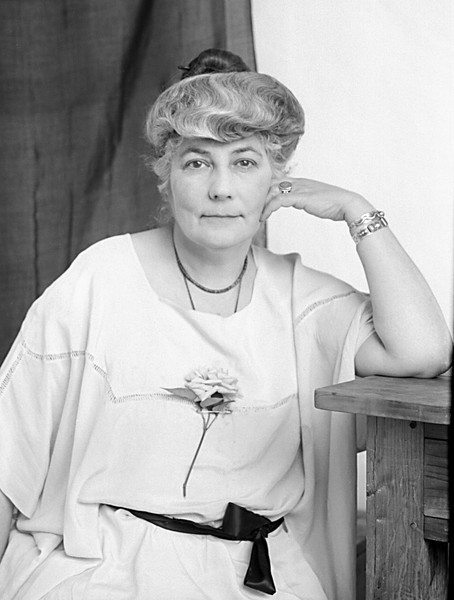 23 ноября 1991 годаIV. О РАЗДРАЖЕНИИ1. РАЗДРАЖЕНИЕ – ПРИЗНАК УВЯДАНИЯДорогие Мои Дети! Сегодня Скажу вам о свойстве и неблаговидном и неблагодатном – о РАЗДРАЖЕНИИ. Раздражение может постепенно разрушить все ваши устои и привести вас к падению, после которого вам очень трудно будет возродить себя, поднять к Жизни.Раздражение, милые Мои, погубило судьбы многих, вставших на Путь Света. Жертвы его были вынуждены сворачивать с дороги на обочину и дожидаться новых возможностей, которые Всевышний мог предоставить им лишь по прошествии большого периода времени. Это факты неопровержимые, и Я Сама могу свидетельствовать, как кончались ничем устремления многих, Мне подобных, ибо их срывы свершались на Моих глазах. И Я убеждалась: помочь мятущемуся духу крайне трудно, почти невозможно, если он видит и слышит лишь себя самого и не внимает любым попыткам успокоить и вразумить его.Эта участь, друзья Мои, ждёт каждого, кто остаётся один на один со всеми своими претензиями и притязаниями, боясь впустить в окно своей души струи свежего, чистого воздуха и насладиться теми благоуханиями, какими наполнен весь Космос, вся необъятная Беспредельность!..Раздражение, Дети Мои, есть верный признак увядания и омертвения, ибо Жизнь всегда полна радостей и исполнена многих добродетелей. Жизнь есть поистине само проявление Возрождающего Начала! Она льёт на всё и вся наиблагодатнейшие свои флюиды. Она есть Сосуд Божественный, всеоживляющим нектаром которого окропляются все творения Мира сего!Много, Дети Мои, Сказано о Радости в книгах Учения Жизни. Радость может вызвать и в вас самих и в тех, кто пребывает рядом с вами, великую жажду жизни и действий! Она способна как ничто другое врачевать самые сокровенные недра вашего больного и ослабленного организма, проницая все его уровни. Вплоть до уровня молекул и атомов, на котором образуются кристаллы смертоносного империла – порождения раздражения.Он – этот жутчайший яд – способен, Мои друзья, вызвать в вас самые разрушительные процессы. Ваша природа, заражённая им, будет и сама страдать от мрака и смрада его и приносить страдания всему окружающему вас миру, ибо ваши губительные истечения неизбежно будут отравлять всё живое, подобно тому, как выбрасываемый курильщиками в атмосферу насыщенный канцерогенами дым отравляет воздух.Скажу ещё об империле, Дети Мои. Империл имеет способность оседать и кристаллизовываться на особо важных участках организма. Он поражает стенки ваших нервных сосудов, огрубляя и уплотняя их, тем самым лишая их былой упругости и прочности. И это самое опасное, так как ваши проводящие каналы, теряя свои прежние свойства под воздействием вредоносного отложения, по истечении определённого времени приходят в полную негодность и уже не могут по существу выполнять ни одной из своих жизненно важных функций.Представитель Мира Плотного, являющийся носителем столь разрушительных процессов, нередко становится подобным маньяку, не способному привести в должное равновесие свои необузданные чувства. И он сам вынужден буквально тонуть в собственных своих извержениях, которые обретают стихийный, ничем не остановимый и не управляемый характер. Эти пароксизмы раздражительности способны и обессилить и обезобразить весь его микрокосмос!Вспышки таких треволнений могут довести все системы подобного двуногого до состояния полного упадка и недееспособности, – и жизнь, лишённая своих главных, поддерживающих её средств, вынуждена со временем оставить хозяина этой обители. Можно сказать: душа покинет свой сосуд. Что же станется с сосудом?.. Да, сосуд должен будет неизбежно треснуть и рассыпаться!Я и Сама, признаюсь, Мои дорогие, испытывала приступы этого воистину смертоносного чувства, каким является любое раздражение – от самых слабых его проявлений до ничем не сдерживаемой ярости. Могу сказать, что лишь самым спешным включением всех сил своего сознания и своего сердца можно попытаться пресечь те или иные неблаговидные истечения, вызванные раздражением и его многочисленными порождениями. Важно успеть сделать это в самом начале разрушительного процесса, так как империл, проникая в ваши особо ранимые места, успевает причинить большой урон всем вашим полезнейшим накоплениям, съедая их большую часть.Империл, друзья Мои, действует подобно той лаве извергающегося вулкана, которая, скатываясь с его склона, сжигает всё на своём пути, оставляя за собой безжизненное и опустошённое пространство. И не один год пройдёт, прежде чем лишённая жизни почва вновь возродится и будет давать прежние урожаи.2. НЕ УСТАНУ ТВЕРДИТЬ ОБ УГРОЗЕОсобенно гибельные последствия, Дети Мои, ожидают того, кто постоянно подвержен приступам раздражения, ибо он сам становится первой жертвой тех сокрушительных процессов, которые происходят в его собственном организме. Яд, порождённый его тёмными эмоциями, проникая в его же беззащитные органы, неизбежно вызывает в них тяжкую патологию!Такое происходит со всеми, кто попал в цепкие лапы своего внутреннего врага – раздражения. Я Сама, родные Мои, пребывая в теле плотном, много раз подвергалась натиску его весьма опасных для жизни эманаций. И Мне требовались огромные усилия, чтобы снова привести Себя в надлежащий порядок и предотвратить назревавшую катастрофу.Это случалось обычно тогда, когда какие-то внешние силы оказывали на Меня своё недоброе воздействие, а Моя внутренняя природа не имела достаточных средств, чтобы противостоять их давлению. Всё во Мне приходило в неравновесное состояние, и Мои самые сокровенные системы начинали совершать беспорядочные и крайне опасные колебания.Мои главные глубоко сокрытые связи рушились, и у Меня уже не оставалось сил, чтобы сопротивляться этому губительному процессу. Разрушительная стихия свирепствовала во Мне уже во всю свою мощь!.. Я ощущала в Самой Себе потоки мутные и ядовитые. Не было во Мне, казалось, ни одного всплеска, чистого и светоносного, и Я едва не тонула среди сплошного половодья нечистот Моего бушующего микрокосмоса!..Один раз, Дети Мои, Я решилась до самого дна испить эту чашу отвратительного и тошнотворного напитка: Мне важно было проследить весь процесс до конца. И Я смогла воочию убедиться насколько он опасен! И какие тяжкие травмы наносит он нежнейшим и тончайшим структурам!.. Я долго болела после одного особо сильного эмоционального срыва, Дети Мои, и дала Себе зарок никогда впредь не впадать в безудержный пусть даже праведный гнев. Это поистине недостойно того, кто зовётся сыном или дочерью самого Бога! Такую вакханалию раздражения, такое надругательство над самим собою может допустить лишь самая неразумная или безответственная душа....Друзья Мои, не Устану твердить: раздражение есть самая реальная угроза погибели вашей! Прошу вас, дорогие Мои, осознать всю недопустимость и губительность подобных эксцессов, ибо последствия их могут быть самыми тяжкими и непоправимыми! Чтобы восстановить все порушенные связи, вам понадобятся усилия длительные и героические и вашей уже изнемогающей души и вашего замутнённого этим несчастьем сознания.Так зачем же лишать себя опор, Дети Мои! Разве будет хозяин дома чувствовать себя спокойно и беззаботно, если все углы его забиты тараканами и прочей нечистью?.. Но ваши вредоносные отложения – кристаллы империла – ещё хуже! Ибо их не вывести никакими химическими и физическими средствами. И никакое лекарство, даже в самых больших дозах, не способно вернуть вам равновесие и восстановить в вас состояние гармонии и благодушия, если вы сами, Мои друзья, не способны разогнать этот расползающийся по всем вашим сферам удушливый смог. Только личными неустанными усилиями можете вы спасти себя от отравления. Только, повторяю, самыми спешными и решительными мерами вы можете уберечь себя от полного расстройства и разрушения и сохранить основы вашего сокровенного существа в надлежащем порядке!Не раздражённое, но добродушное радостное мировосприятие, родные Мои, есть условие вашего совершенствования! И на пути вашем к Мирам Надземным нет более благоприятного фона и условия и более могучего средства, чем поддержание в себе состояния радости и окрылённости! Никто не сможет защитить вас, друзья Мои, если вы сами не будете способны купировать все те зловредные эманации, которые растекаются по вашим сферам и захватывают всё новые и новые области ваших духовных построений!И если не воспрепятствовать проискам этого безжалостного и коварного вашего врага – раздражения, то очень скоро ваш бесперебойно и слаженно работающий аппарат может полностью выйти из строя, и ни один мастер не сумеет исправить его, ибо природа, лишённая своих целебных ферментов, не сможет воскреснуть и возродиться к дальнейшему служению.3. ПРИВЕРЖЕНЦЫ НЕЗАВИДНОЙ ЖИЗНИИ это очень печальное зрелище, Дети Мои! Мне доводилось видеть таких страдальцев от раздражения, которые изводили и мучили многих и многих на протяжении долгих лет. Но и сами они страдали не меньше, чем их многочисленные жертвы! Эти несчастные удосуживались в лучшем случае обратиться к невропатологу, чтобы им выписывали те или иные микстуры, и потом глотали раз за разом новые порции отравы, не подозревая об истинных причинах болезни, а потому ошибаясь и путаясь в лекарствах и их дозах.Они влачили, друзья Мои, самое незавидное существование, ибо у них не было ключа для освобождения от этого недуга. Доживание их было более чем безотрадным. И Я не могла без глубочайшего сочувствия смотреть на них, ибо каждый день таких избранников тьмы и хаоса был заполнен разрядами крайнего раздражения со всеми печальными последствиями для них. Они метали молнии, сопровождаемые громами неслыханными по силе! Такая гроза, случись она в природе, могла бы причинить земным построениям ущерб неисчислимый. И это было непоправимо, ибо никто не мог возместить потери представителей рода человеческого, которые вынуждены были нести на себе всё бремя ежедневных саморазрушений и пить одну и ту же чашу с отравой.Я пыталась не раз, Дети Мои, вразумить таких приверженцев столь незавидного образа жизни, но почти всегда Мои попытки повлиять на душу погибающую оканчивались ничем. Причина страданий таилась в самом человеке, и потому он не мог получить исцеления. Ослабленная его природа была подвержена многим вредным воздействиям, ибо он уже не имел аппарата, способного противостоять им. И он не мог переработать и отразить все иные вредные воздействия мира внешнего и вынужден был отравлять себя всё более и более, доводя свой организм до полного изнурения.И тогда некие силы вцеплялись в него мертвой хваткой. И подверженный их эманациям, он не мог уже сделать ни одного движения и попадал в полную и бесповоротную зависимость от них. Полчища самых отвратительных существ поселялись в нём, они в своём разгуле безудержном творили и чинили над ним всё, что им заблагорассудится. Одержатели самого безобразного обличья овладевали всем его существом, и ничто уже, казалось, не могло возвратить ему состояния его прежнего или хотя бы отчасти уменьшить его страдания.От созерцания картины столь великих мучений у Меня, друзья Мои, тяжело заболевало сердце, и Я Сама испытывала самые жестокие боли. Но Мой мир в этих случаях не был в состоянии повлиять на мир и жизнь иного, чуждого Мне течения. Подобное притягивает лишь подобное, и потому Мои попытки помочь не могли изменить уже сложившегося образа мыслей и жизни. Это было бы почти равносильно попытке воскресения мертвого.Потухшее сознание уже не возрождалось, а растраченную энергию уже невозможно было восполнить и самыми живыми и светоносными флюидами. Такой конец, Дети Мои, есть воистину неизбежный удел всех, кто не сумел вовремя распознать своего страшного врага – своё раздражение – в его ещё зачаточном состоянии. Вот почему уже при самых первых признаках, указывающих на приближение душевной бури, нужно предпринять всё возможное, чтобы успеть перехватить все вредоносные эманации в самом их зародыше и не дать беспрепятственно распространяться по вашим каналам, и вносить инфекцию во все уголочки и изгибы вашего микрокосмоса.Я Сама, Дети Мои любимые, много сил тратила на обезвреживание различных, в том числе негативных вибраций и посылок извне. Однако Я старалась пропустить сквозь Себя транзитом любое чуждое Мне излучение, если Моя природа не в силах была переработать и ассимилировать его. Да, Дети Мои, необходимо либо равномерное распределение тех или иных флюидов по вашим клеткам и тканям, либо незамедлительное удаление незваных пришельцев, вывод их за пределы вашего организма! Иначе эти непрошеные гости могут спровоцировать самые непредсказуемые реакции и ваших самых отлаженных и сгармонизированных систем.Очень важное условие, друзья Мои, уметь согласовывать все входящие в вас токи, но на это способен лишь поистине крепкий и здоровый организм. В ином случае вам следует сначала освободиться от упомянутых вторжений усилиями вашего сознания и вашего сердца, то есть вам необходимо направить все свои мысли и чувства к высокому и светлому и держать благую эту настройку в течение того времени, которое позволит вам полностью избавиться от чужеродных и влиятельных эманаций.Тогда вы убедитесь, что идущий через вас поток мыслеформ вскоре изменится и даже самые привязчивые из них оставят вас в покое. Не пострадает ни одна клетка вашего организма, как бы ни было сильно это воздействие извне, друзья Мои, ежели вы обеспечите себе защиту названным выше способом. Пусть при каждой очередной атаке сил тьмы и хаоса ваше сознание незамедлительно устремится к высям заоблачным, и пусть сосредоточение ваше на предметах и обликах возвышенных и священных (каковыми могут для вас служить все жители Миров Надземных) будет живым и неподдельным.Стоит вам только как можно ярче и убедительнее представить, Дети Мои, что мир этот бесконечно совершенен и мудр, как все ваши неблагодатные истечения тут же направятся в противоположную сторону, и вы уже будете чувствовать себя вполне свободными и счастливыми.4. В ОБЛАСТЬ ЗАПРЕДЕЛЬНУЮЭто мысленное ваше перенесение в область запредельную неизбежно наполнит вас флюидами самыми пламенными, и вы будете защищены ими от любой заразы столь надёжно, что ни одна частица, даже самая мизерная, из чужого для вас плана мироздания не сможет никакими ухищрениями внедриться в вашу ауру. Это абсолютно достоверно, Дети Мои дорогие, и Я свидетельствую об этом, ибо могу теперь видеть весь этот процесс изнутри. Мне хорошо видна вся картина атакующих вас элементов и то, как на эти атаки реагирует ваш аппарат.В своё время Я проделывала опыты, в которых прослеживала влияние различных эманаций на те или иные составляющие человеческого микрокосмоса. Мне важно было Самой удостовериться в том, насколько сильно и продолжительно воздействие иных сил на Мои самые сокровенные основы. И однажды Я обнаружила, что при очередной атаке на Меня сил недружественных Я смогла довольно быстро отправить их восвояси, используя концентрацию на Облике Высочайшем. Больше ничего может не понадобиться, Дети Мои, – только полная и глубокая, захватывающая вас целиком концентрация на Нём.И это было поистине чудо, так как оказалось: более надёжного и более простого Способа не надо было и желать. Я стала всякий раз пользоваться этим удивительным, поистине безотказным методом. И всевозможные порождения миров загробных стали для Меня не страшны. Я хранила полное спокойствие при вторжении их в Мои владения и знала, как Себя вести, если они пытались повредить Мне: вонзить в Меня свои зубы или выставить свои рога. Со временем Я узнала, что этим приёмом пользовались многие идущие к Свету. Такое известие Меня и ободрило и обрадовало: приятно было сознавать, что Мой внутренний учитель указал Мне на метод наилучший.И теперь, друзья Мои, когда Я нахожусь в Мирах Невидимых и когда до Меня стали доходить самые сокровенные ваши мыслеобразы, Я Могу подтвердить, что одним из наиболее действенных и надёжных средств защиты было и остаётся – чистая и искренняя молитва, обращённая к Богу. Только Его высочайшие эманации способны уберечь природу вашу от разрушительных влияний порожденцев тьмы. И как бы ни были сильны и неотвратимы их прикосновения, под натиском светолучей они все вынуждены будут отступить. В противном случае им грозит полное уничтожение от воздействия вездесущей, всепроникающей и разящей стихии Огня. Дети Мои, вы должны помнить об этом всякий раз, когда оказываетесь в зоне действия зарождающихся близ вас бурь неблагоприятного характера. Ибо если вы тут же соберётесь и направите своё сознание на образ достойнейший, то, ручаюсь, друзья Мои, защита, и вместе с ней и успех вам будут обеспечены! И так будет каждый раз: победа вами будет одержана полная и бесповоротная!Если же вы чувствуете, что ваш организм уже достаточно силён, что он успел закалиться и окрепнуть, вы можете взять на себя смелость попытаться сразиться с очередным искусителем, дать ему достойный отпор. Я также, родные Мои, не раз решалась на подобное. И, признаюсь, испытывала огромное удовольствие, когда Мне удавалось победить врага, не прося помощи и защиты ни у кого. И это был праздник Моего сердца! Такая победа была Мне особенно дорога, так как она была одержана Моими собственными силами, и Я чувствовала Себя маленькой героиней и втайне гордилась успехами победы и прежде всего – над Самой Собой. Моими самыми настойчивыми искусителями были носители чувств, противодействующих совершенствованию Моих качеств и свойств. Сущности обольстительнейшего вида приходили ко Мне в нужные им минуты и начинали свой разговор самыми благозвучными, просто сладчайшими голосами. Их манеры и жесты были безупречны! Они, казалось, знали все струны Моей души и знали, какие прикосновения к ним будут самыми действенными. Они знали, похоже, каждую струну Моего сокровенного инструмента и к тому же владели искусством виртуозной игры. Они могли издавать на нём столь чарующие и столь захватывающие мелодии, что Я испытывала буквально потрясение! Ибо каждое такое благозвучание, воспроизводимое ими, Моими соблазнителями, было необыкновенно притягательно для Меня и столь же желанно Мне!..Это состояние длилось какое-то время, и если только самые первые мгновения были упущены, то дело принимало не лучший оборот: Моя душа вдруг, сама того не ведая, оказывалась в приятном плену у этих самых очаровательных и невинных, на первый взгляд, созданий! Проходило ещё какое-то время – и Моя душа начинала осознавать, что с ней происходит что-то неладное, она тревожилась и выражала своё явное беспокойство. Вот тут бы и встряхнуть своими членами, и заострить бы своё внимание!.. Но, как правило, в это время многие из детей человеческих (и Я Сама не была исключением) продолжают завороженно слушать коварные речи своих тщательно замаскированных гостей и спохватываются лишь тогда, когда дело зашло уже далеко и уже совершено немало губительных оборотов кармической спирали.Со Мной такое случалось довольно часто, Мои милые, – до того самого момента, пока Я не научилась вполне владеть Собой и не стала использовать те средства обеспечения Своей безопасности, о которых Я поведала вам.Хорошо, Дети Мои, если ваши обольстители причинят вам не столь великий вред, беда, если они сумеют поработить вас полностью, сделать вас своими прислужниками! Это может привести вас к самым печальным последствиям, которые Я Сама имела случаи пережить и о которых рассказала вам ранее. Это поистине мучительное состояние, и оно вполне сходно с состоянием, которое испытывает человек, оказавшийся в глубокой яме, которая, к тому же, заполнена нечистотами. И из которой очень трудно выбраться даже не слабому духом и телом человеку!5. ХРАНИТЕ БЛАГОДУШИЕДети Мои! Все Мои Учителя знали о губительности и недопустимости подобных послаблений для природы человеческой. И потому все Мои помыслы и дела Они настойчиво старались направить в одно русло, ведущее к Свету и Радости. Когда мир в Моих глазах начинал утрачивать свои естественные краски и звуки. Они неизменно советовали: «Храни лишь благодушие и пребывай в радости!»Это случалось всякий раз, родные Мои, когда какой-то Мой опыт вдруг оканчивался неудачей, и это надолго лишало Меня сил и уверенности. В этот момент сущности самого низменного разряда старались проникнуть в распахнутые, обнажившиеся глубины Моей души, чтобы совершить своё грязное, чёрное дело. Они представали передо Мною в самых превосходных костюмах и с самыми благообразными физиономиями, и вся история повторялась сначала. Им надо было, во что бы то ни стало, вывести Меня из равновесия, а если удастся, то и лишить Меня самых надёжных Моих опор. Для этого они проделывали всю мыслимую и немыслимую работу по захвату Моих душевных основ в свой чудовищный полон! Они ловили любое, хоть сколько-нибудь малое Моё движение в сторону Моего отречения от прежних Моих духовно-нравственных ценностей и тут же спешили подтянуть нити, опутывая ими Меня всё более и более. Я переживала тяжелейшее состояние, если им удавалось прорвать ту защитную завесу, которая скрывала Мои главные сущностные сбережения, и проникнуть в Моё святая святых! И тогда Я лихорадочно соображала: как отвести Своё наисокровеннейшее дитя от той алчной и ненасытной толпы, которая следила за Мной столь бдительно, что стоило Мне замешкаться ещё хотя бы на одно мгновение, как она бы растерзала Меня.Душа Моя, однако, была спасена и даже не травмирована!.. Это для Меня было радостью несказанной, ибо что может быть более дорогим и желанным на пути восхождения к Свету, чем очередная победа над силами тёмными и злыми! Не Устану твердить, Дети Мои, что самое главное для восходящего – это его благонравие и радостное мироощущение! И теперь Я говорю Сама: «Храните в себе благодушие! Пребывайте только в радости!».Скажу ещё: будьте неколебимы, не поддавайтесь проискам сущностей низменных! Помните всюду о мере и соизмеримости, друзья Мои! Не впадайте ни в какие крайности и умейте найти достойный выход из любого положения, сколько бы запутано и сложно оно для вас ни было! Будьте хранителями Энергии всеначальной, что даётся каждой живой частице необозримой космической беспредельности!..Когда, Мои Дети, Я нашла, наконец, средство, способное обезвредить любое негативное воздействие на Меня, Я смогла постичь всю красоту и безграничность Жизни совершенной, ибо отныне Я могла пить только самый свежий Напиток Божественный, что изливается из Сосуда единого. Более ни один гость, ни один пришелец, не угодный Моему сердцу и душе Моей, не мог вызвать во Мне и оттенка того чувства, что именуется раздражением. Я стала для него недосягаема! Ибо Мною в любую минуту и в любой миг Моей жизни владело состояние устойчивого покоя!Это Состояние состояний, Дети Мои, даётся обычно лишь большим и напряжённым трудом, совершаемым в течение многих жизней той или иной духовной сущностью, той или иной Монадой. И Я, пройдя бессчетное количество Своих воплощений, только в самом последнем Своём существовании на Земле смогла развить в Себе его, это благодатное качество. Моя душа стала поистине Твердыней, которая могла противостоять любому агрессору, как бы силён, хитёр и коварен он ни был. Она могла достойно противостоять любому низкому или даже смутному чувству, не испытав в себе при этом ни единой тревожной вибрации. Она могла, Дети Мои, преподнести урок самой высокой нравственности и примерной добродетели и противостоять любому тёмному побуждению искусителя, мечтающему о смущении или даже расшатывании главных основ Моего бытия. И в то же время – оставаться совершенно невозмутимой и бесстрастной!.. Да, дорогие Мои Дети, такое, поверьте, реально и все вы можете стать поистине тверже алмаза!Вы должны знать, что это ваше преображение происходит неизбежно, когда вы много и настойчиво думаете над тем, как стать лучше. Ваше неустанное стремление к усовершенствованию себя, в конце концов, находит нужный отклик в той Единой Субстанции, из которой соткано всё и вся. Ибо все эманации вашего мира при этом придут в резонанс с эманациями самой Основы основ. Вы сольётесь с сущностными структурами Того, что есть суть и форма Всего Сотворенного. И отныне вы станете носителями высоких истин и высоких состояний сами в себе!Флюиды, испускаемые вами, Дети Мои, не смогут уже быть иными в силу достижения вами глубокой очищенности, просветлённости всей вашей природы. И потому она обретёт способность реагировать лишь на то, что будет поистине её волновать и беспокоить. И чем чище и возвышеннее будет весь аппарат ваш, тем чище и возвышеннее будут и объекты вашего смущения и влечения. Благо, Дети Мои любимые, если ваша плоть и ваш дух способны трепетать от созерцания Ликов Божественных! Этот трепет священный наиболее благотворен из всех существующих треволнений, ибо только он дарует Блаженство и притягивает Совершенную Душу. Да, Мои дорогие друзья, Блаженство и Совершенную душу!!6. ЯВИВШИЙ ЛИК ВЕЧНОСТИТакими Основами основ обладают лишь Сущности Высочайшие! Таким Избранником Божьим и Сыном Его был Иисус ХРИСТОС, что означает помазанник, он же Мессия.Этот Учитель величайший спустился к вам, Дети Мои, в Мир Плотный без малого две тысячи лет назад. Он принес Учение Своё в заповедях и заветах. Сын Божий ратовал за скорейшее освобождение из плена векового ваших измученных душ. И всем сердцем жаждал исполнения предначертания этого в свой срок. Сегодня время тому настаёт. Вы все должны осознать свою великую роль в деле вашего Воскресения и Обновления всей природы вашей. Вы можете и должны, Дети Мои желанные, стать такими, какими хотел видеть вас Сын Божий Иисус Христос. Он мечтал о вашем Возрождении в теле и духе истинном и положил всю Свою короткую земную жизнь на то, чтобы вы могли воочию убедиться в том, что это вполне возможно и доступно для каждого из вас.Он владел, Дети Мои, многими тайнами жизни, и одна из них заключалась в том, что Он знал, как жить, так, чтобы человек не болел, не страдал, впадая в крайние, пограничные состояния; чтобы человек был поистине счастлив и свободен от тех пут, какими пытаются его опутать силы тьмы и мракобесия. Он всеми силами души Своей, многомерной и многовмещающей, любвеобильной и благочестивой, мечтал о жизни вашей вольной и безгрешной! Сын Божий знал, Дети Мои, как ступить на Путь, ведущий к Великим Свершениям, и Он указал, пожертвовав для этого плотью и кровью Своими, как прийти к Начертаниям Божественным и как обрести то состояние Наивысшего Блаженства и Наивысшего Покоя, которое только и может удовлетворить мятущуюся и ищущую душу! Он знал, Дети Мои, Мир иных вибраций, несопоставимо более высоких и светоносных, и Ему было ведомо, как подойти к Двери заветной и открыть Её, дабы пройти к Обители, где хранятся сокровища бесценные и неисчерпаемые, животворящие всё и вся. Он сделал так много для вас, Дети Мои дорогие, что трудно Себе представить, кто бы мог сделать больше!..Иисус Христос, воистину Спаситель человечества, ибо Он открыл путь для любого грешника и мытаря к мирам высшим, сняв печать с Мистерий и тайн вековых. Он смог донести Лик Вечности до самого бедного бытия и самого скудного сознания, сумев обрести друзей и единомышленников среди таковых!..Облик Его был поистине равно царственен и прост. Русоволос и ясноглаз, Он притягивал каждого встречного сразу же, ибо неотразимо было сияние Его чела, а свет из Его очей был неподдельно живым и завораживающим! Он не был подвержен заблуждениям и иллюзиям и всегда являл совершенную трезвость суждений и речей. Он знал Своё прошлое и будущее и очень рано понял Великий Смысл Своего Бытия. Он знал, как мало Ему отмерено жить на Земле, и Свой Крест пронёс так, как Его мог пронести только воистину Святой и Кроткий! Ни одним словом, ни одним жестом, ни одним взглядом не выказал Он при этом чувств противоречивых или смятённых. До последнего мига Своего являл Он ЛИК, исполненный Достоинства и Чести!На протяжении всей Его недолгой земной жизни душа Его пребывала в состоянии Высшего Равновесия и Высшего Благодушия. Он знал Покой и ведал Радость. И Он не мог быть другим. Вся Его природа Мудреца и Пророка излучала лишь то, что было Её глубинной и неопровержимой Сутью, Её истинно божественным бытием. Он жил так, как мог и как желал, и иное Начертание Знаков сокровенных Ему было неведомо, чем то, которое исключало всякую смутную, а тем более греховную Вибрацию. Это был Монолит, исполненный всех известных миру добродетелей!Знайте, Дети Мои наилучшие для Меня, что Иисус Христос, Он же Мессия, оставил глубочайший след во всей эволюции человечества! Он открыл то Окно в Мир Божий, которое даёт всем вам возможность увидеть Путь и последовать по Нему, не страшась ничего! Ибо Путь этот ведёт прямо в Царство Наивысшего Разумения, во Владения Совершенного, ничем не возмутимого Мира и Спокойствия!Иисус Христос, родные Мои, дал вам всем КЛЮЧИ, которыми вы можете отпереть Врата, ведущие в Храм Совершенных Добродетелей и самой Беспредельности!7. ПЕРЕХОД ПРИБЛИЖАЕТСЯ!24 ноября 1991 г.Друзья Мои, сегодняшний этап вашей эволюции освобождает вас от многих оков и поднимает на уровень новый. Сегодня вы должны незамедлительно готовиться к Переходу в Мир Невидимый и подтягивать все свои духовные нити, связывая их в один узел, чтобы стать единым в самом  себе существом!  Вы станете монолитными, как все ваши Учителя, ибо совместите в себе многие свои благие накопления, сгармонизировав и соединив их в единый и неразделимый сплав.Вы будете способны выдерживать натиск самых разных воздействий извне, не страшась даже сильнейших из них. Вы научитесь, друзья Мои, пропускать различные импульсы и токи и ассимилировать вливающуюся в вас энергию самого разнообразного характера и качества. Сила и мудрость вашей души и вашей плоти будут на страже и днём и ночью, и ни один нарушитель ваших границ не сможет посягнуть на ваши основы основ, не рискуя погибнуть при этом.Вы все будете, Дети Мои, мужественными и умелыми держателями всевозможных стихий Мироздания. Вы станете поистине гигантами духа и властелинами дальних миров, ибо перед вами откроются перспективы, о которых вы даже не подозреваете сегодня, находясь в своём тесном и грубом телесном футляре. Это будет, родные Мои, совсем другая жизнь! Все ваши способности и наклонности заявят о себе в полную силу, и каждый из вас сможет реализовать все свои потенции, плодотворно трудясь в областях, пригягательных его уму, его сердцу. Рядом с вами, бок о бок, будут работать самые преданные и надёжные ваши друзья и единомышленники. Все они станут вашими Небесными Братьями и Сестрами, и вы все будете называть друг друга этими священными словами! Ваши личные качества и свойства, Дети Мои, будут всё более и более совершенствоваться и давать окружающему вас пространству самые благотворные эманации, способные трансформировать и преображать всё вокруг на очень больших расстояниях. Вы будете легко и быстро вступать в самые разновидные связи и отношения с представителями иных миров и цивилизаций. Ваш природный аппарат станет гораздо более восприимчивым; и он сможет усваивать и вмещать в себя самые высокие и чистые микроимпульсы, обогащающие вашу природу и дающие ей материал высочайшего качества.Состояние раздражения и тем более озлобленности или ярости, уступит в вас место тому священному трепету, о котором Я Сказала ранее. Вы будете реагировать лишь на красоту и свет содружественных вам сознаний и сердец. И эти ваши взаимные благодатные контакты-общения в Мире высшем будут способствовать вашему совместному ускоренному восхождению по пути к Вершине.Вы будете, друзья Мои, идти, увлечённые общим потоком родственных вам душ! И это величайшее из всех существующих СОДРУЖЕСТВО будет самым надёжным и неколебимым оплотом для всех и для каждого из вас в отдельности. Оно сделает вас не только непобедимыми, но и прекрасными в своей устремлённости к Общему Благу и Возрождению всего сущего!Мои друзья! Я, Сестра Урусвати, очень желаю помочь вам всем на пути вашего восхождения к Мирам Надземным! Это та область Высшей Жизни, где вас ждут Мир и Покой, Любовь и Радость. Однако Наш Покой относителен, Дети Мои! Он есть отражение высочайших и тончайших колебаний Духо-материи, и потому сознанием бедным и узким это может восприниматься как Абсолютная Неподвижность. На самом же деле движение микрочастиц одухотворённой субстанции Вселенной так быстро по сравнению с миром земным, грубо-материальным, что даже Океан Нашего интенсивнейшего жизнетворчества воспринимается многими представителями человекообразных как невозмутимая мёртвая гладь пустыни или застывшее каменное плато – воплощение немого бытия.Здесь, в мирах восходящих, Жизнь поистине бурлит и колобродит! Здесь, среди широких разливов Света и Огня, всё ежесекундно источает звук, цвет, запах, мыслеобраз в едином объединяющем, спрессованном чувстве-состоянии. Здесь сплетаются в неразрывное целое многообразнейшие связи и явления самого пламенного наполнения! И – всюду Жизнь! И – во всём Бытие! В каждом едва проявленном существе, как бы незримо мало оно ни было! В каждой песчинке! В каждом атоме!..8. К РАЗГАДКЕ ТАЙНЫ ТАЙНЗдесь, Дети Мои, где всё и вся пронизано Лучами Света Божественного, кипит и бьёт ключом сама Жизненная Сила всего сотворённого и вечного! И в то же время в Мирах Высших всё демонстрирует абсолютный Покой и абсолютное Умиротворение. Здесь, в Чертогах Господних, друзья Мои, эти две важнейшие Основы Бытия сгармонизированы убедительнейшим образом! Они превосходно сосуществуют друг с другом и друг в друге, являя собою СИНТЕЗ наиполнейший.Все сотворенные Рукою Вседержательною Сущностные Силы Космоса есть само по себе Единство, одновременно вмещающее в себя Жизнь-Смерть,   Движение-Покой,   Гармонию-Хаос,   Свет-Тьму!.. Проявленное есть своего рода продолжение всего непроявленного. А непроявленное, сокрытое в глубинах мироздания, есть прародитель проявленного, сгущённого, кристаллизованного (на первых порах тончайшего) структурного материала, облечённого в соответствующую уже видимую форму, или оболочку.В Мирах Надземных это Проявленное-Непроявленное как бы сосуществует в одном едином Пространстве-Времени. Это трудно вместить вам, Дети Мои, живущим в Мире Плотном и облачённым в своё грубое и суровое полотно. Но как только ваше настоящее телесное одеяние будет сброшено и откроются ваши более тонкие и лёгкие образования – обнаружится, что Мир поразительно многообразен и многомерен. Что Он таит в себе Тайну тайн, разгадать которую не удавалось ещё ни одному, даже самому Выдающемуся Созданию.Никто-никто, Дети Мои, не сможет ответить вам на сокровеннейшие вопросы о Жизни и Смерти всего и всех. Ни один из мудрейших и ни один из могущественнейших не в силах разрешить Вечную Загадку сотворения Мироздания. Ничьему Уму и ничьему Сердцу из Рождённых не дано проникнуть в Высшую Суть и Высшую Форму. Это есть Сокровище, сокрытое ото всех глаз и всех ушей. Оно есть ХРАМ,  которым владеет лишь СОВЕРШЕННАЯ ДУША и СОВЕРШЕННЫЙ РАЗУМ в ИХ НАИВЫСШЕМ и ВЕЧНОМ СОЮЗЕ!…Друзья Мои! Хочу вас заверить, что ваше полное Преображение произойдёт уже скоро. Многие из вас не успеют даже как следует его прочувствовать, как всё уже будет совершено. Это обусловлено тем, что такие космические процессы происходят практически мгновенно – при условии, что к ним была проведена соответствующая подготовка и были приняты все необходимые меры. Это касается, прежде всего, всех ваших очищающих процедур – равно вашего тела, вашей психики и вашего сознания.Если вы, Мои любимые Дети, успеете к Сроку так очистить и утончить свою природу, что ваши тонкие центры раскроются и превратятся в сияющие Лотосы, то ваша личная Трансмутация произойдёт практически уже в теле плотном и вам останется лишь пройти совсем не страшную и не опасную для вас процедуру. Вы без робости и сомнений дождётесь часа, когда все ваши основы будут готовы к собственно ПРЕОБРАЖЕНИЮ.Наступит такой космический момент, друзья Мои, когда ваша грубая, плотная материя, ваше настоящее одеяние, начнет отходить, отслаиваться от уже созданной в вас ткани, состоящей из новых клеток. (Эта новая ткань будет до поры до времени сокрыта под вашим старым покровом). В предусмотренный миг ваша изношенная телесная оболочка будет сброшена вами наподобие халата или плаща. И вы выйдете из-под неё новорождённые, в своих новых одеждах – почти невесомых, прозрачных, светоносных!..Ваша прежняя плоть отлетит от вас вместе со столбом сильных энергий, которые будем давать Мы, Духовные Водители ваши, и она распадётся прямо у вас на глазах, едва вознесясь на небольшую высоту. Ваши преображённые покровы будут представлять собою ткань из тонких и лучистых флюидов; она будет очень нежна и столь же привлекательна на вид.Ваша новая кожа будет светло-розовая с чуть золотистым отливом. От каждого из вас будет исходить во все стороны сияние самого различного цвета: у одних – пылающего зелёного, если анахата их, или Чаша, будет работать в полную мощь; у других – ярко-розового, если их дух будет устремлён к заоблачному и беспредельному и они готовы будут нестись к мирам дальним и работать в самых высоких сферах; у третьих – ослепительно-оранжевого, если душа этих правдолюбцев также готова посвятить себя поискам Блаженства и Мира для всех других странников...9. ВПЕРВЫЕ НЕКОЛЕБИМЫКаждый из вас, друзья Мои, получит вполне видимую оболочку вокруг своего тела, которая будет излучать в окружающее пространство самые благотворные эманации. Вы все будете любить друг друга и потянитесь один к другому с самыми чистыми и добрыми намерениями. У вас сразу появится много проблем, и вы будете заинтересованно думать над тем, как их осуществить уже в новых и необычных для вас условиях. Вас всех в первые же минуты поддержат и направят на дальнейшие ваши дела Великие Адепты, члены Братства Надземного...…Не Устану твердить: очень скоро, Дети Мои, вы станете поразительно красивыми и юными! Вы будете излучать свет всем своим обликом, а не только глазами; сияние будет исходить из сердца вашего, прямо и открыто, насколько вы способны давать этот Свет живой всему миру! Лучи его немеркнущие будут исходить из голов ваших, из рук или ног ваших... Все ваши органы и члены засветятся и станут живыми факелами, ибо скрытые в них ныне тонкие центры ваши к этому моменту будут не только открыты, но и в достаточной мере развиты.Ваша новая преображённая оболочка будет гораздо легче и прозрачнее вашего прежнего телесного покрова, но она будет всё же плотнее, чем ваше настоящее тонкое тело. Это будет ткань из довольно нежного, шелковистого материала, но она будет крепка и прочна и будет служить вам бесконечно долго.Все ваши органы изменят свои очертания и пропорции, так как многие из них потеряют свои прежние функции и станут носителями новых свойств и качеств. Вы будете намного воздушнее и несопоставимо легче, чем сейчас, и обретёте способность свободно передвигаться не только по земле, но и по воздуху, радуясь и переполняясь блаженством неописуемым! Вы будете жить и творить в совершенных новых условиях, предоставленных вам за все ваши заслуги земные, за все те ваши преодоления и подвиги, которые вы совершили ради себе подобных и ради Того Высшего, кому вы поклонялись в сердце и в духе своём и кому вы служили искренне и верно.Вы все, друзья Мои, будете при этом впервые по-настоящему безмятежны и непоколебимы, так как ваши плоть и дух будут согласованы и сгармонизированы таким образом, что уже никакое раздражение не сможет затронуть природы вашей изменённой!Родные Мои, так мало уже времени остаётся вам до Срока Решающего! Готовьтесь, трудитесь! Живите с полной отдачей себя на Благо Всеобщее и Служение Истине! Считайте каждый свой день прожитый и дарите, дарите себя Миру!ЛЮБИТЕ всех и вся! Умейте воспеть Красоту – живую и всетворящую! Воздайте каждому ближнему своему состраданием своим и милостью своею!Утверждайте в себе силу духа и умиротворение, устремлённость, но и покой, страсть, но и кротость!Будьте ЖИЗНЕДАТЕЛЯМИ и СВЕТОНОСЦАМИ! Мы все ждём вас! Вам всем Молитва Наша!Всё сказалаЕ. Р.